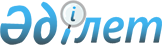 Об оказании социальной поддержки специалистам здравоохранения, образования, социального обеспечения, культуры и спорта прибывшим для работы и проживания в сельские населенные пункты района на 2011 год
					
			С истёкшим сроком
			
			
		
					Решение маслихата Иргизского района Актюбинской области от 27 июля 2011 года № 180. Зарегистрировано Департаментом юстиции Актюбинской области 16 августа 2011 года № 3-5-139. Утратило силу в связи с истечением срока действия - письмо маслихата Иргизского района Актюбинской области от 15 ноября 2012 года № 182.
      Сноска. Утратило силу в связи с истечением срока действия - письмо маслихата Иргизского района Актюбинской области от 15.11.2012 № 182.
      В соответствии с подпунктом 15) пункта 1 статьи 6 Закона Республики Казахстан от 23 января 2001 года № 148 "О местном государственном управлении и самоуправлении в Республике Казахстан", подпунктом 4) пункта 3 статьи 7 Закона Республики Казахстан от 8 июля 2005 года № 66 "О государственном регулировании развития агропромышленного комплекса и сельских территорий", пунктом 2 постановление Правительства Республики Казахстан от 18 февраля 2009 года № 183 "Об утверждении размеров и Правил предоставления мер социальной поддержки специалистам здравоохранения,образования, социального обеспечения, культуры и спорта, прибывшим для работы и проживания в сельские населенные пункты" районный маслихат РЕШИЛ:
      1. Оказать социальную поддержку специалистам здравоохранения, образования, социального обеспечения, культуры и спорта, прибывшим для работы и проживания в сельские населенные пункты района на 2011 год в виде подъемного пособия, в сумме равной семидесятикратному месячному расчетному показателю и бюджетного кредита на приобретение жилья, в сумме не превышающей одну тысячу пятисоткратный размер месячного расчетного показателя.
      2. Признать утратившим силу решения районного маслихата от 17 февраля 2010 года № 123 "О предоставлении социальной поддержки специалистам здравоохранения, образования, социального обеспечения, культуры и спорта, прибывшим для работы и проживания в сельские населенные пункты района" (Зарегистрированного в реестре государственной регистрации нормативных правовых актов за № 3-5-114, опубликовано 6 апреля 2010 года № 4-5 в газете "Иргиз")
      3. Настоящее решение вводится в действие по истечении десяти календарных дней после первого официального опубликования.
					© 2012. РГП на ПХВ «Институт законодательства и правовой информации Республики Казахстан» Министерства юстиции Республики Казахстан
				
Председатель сессии
Секретарь районного
районного маслихата:
маслихата:
Қ.Кенжебаев
М.Утемуратов